PRODUCT USE GUIDE FOR 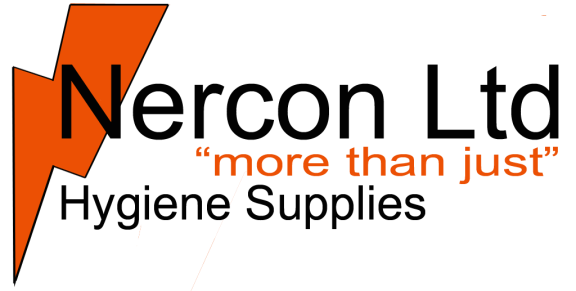 SPRAY CLEANER WITH BACTERICIDEProduct Description Formulated for total hygiene. Provides quick, easy cleaning and sanitizing for all food preparation surfaces, microwaves, chopping boards, cupboards, fridges and freezers. Ready to use. Non tainting. 5L refill pack available for maximum economy. Product Features A liquid detergent with a powerful bactericide for use in one stage cleaning and sanitizing. An extremely effective hard surface cleaner capable of removing a wide variety of ingrained and greasy soils. Contains no perfumes so is non-tainting and food safe, making it ideal for cleaning of food preparation areas and areas involved in the processing of meats, creams and other foods that may carry high risk bacterial contamination. May be used to clean and disinfect all hard surfaces including refrigerators, freezers, cold displays, salad bars, microwaves, stainless steel surfaces, canopies and chopping boards. Anti-microbial activity: effective against both gram negative and gram positive bacteria. Has passed the European Suspension Test (BS EN 1276) and found to be effective against pseudomonas aeruginosa, escherichia coli, staphylococcus aureus and enterococcus hirae after a contact time of 5 minutes and salmonella typhimurium after a contact time of ten minutes. Directions for Use Use via a trigger spray. Spray on to a clean damp cloth and apply to the surfaces. Pay particular attention to corners, edges and underneath shelves and surfaces. Wipe off with a clean damp cloth or paper towel. For food contact surfaces, repeat the process to ensure complete disinfection. Do not dilute. Shelf Life It is recommended that this product is used within 12 months of purchase in the UK climate and within 6 months in warmer climates. Do not allow to freeze. Environmental Hazards Do not allow large quantities of neat liquid to enter surface waterways. Packaging 750ml 5 litres HD Refill Flask 